Dativ – Akkusativder Mann………… Ich gebe dem Mann die Hand.                    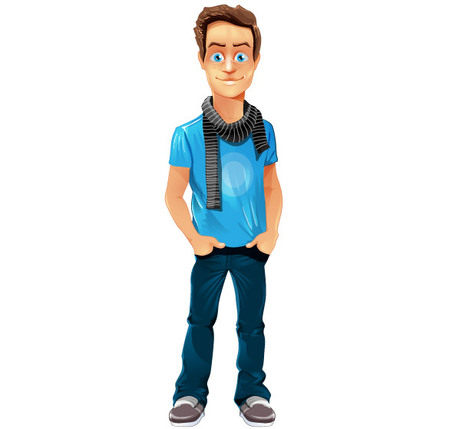                           Ich zeige dem Mann den Weg.              Dativ                          Ich helfe dem Mann.die Frau………….. Ich gebe der Frau die Hand.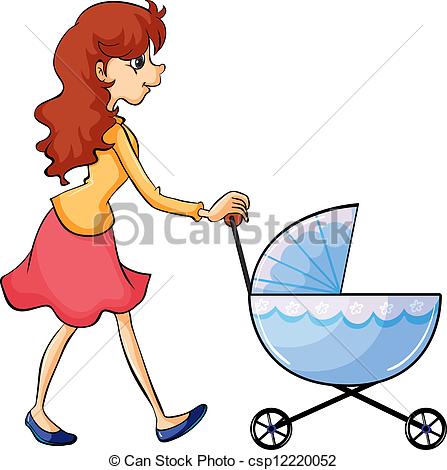                          Ich zeige der Frau den Weg.                 Dativ                         Ich helfe der Frau.das Kind …………. Ich gebe dem Kind die Hand.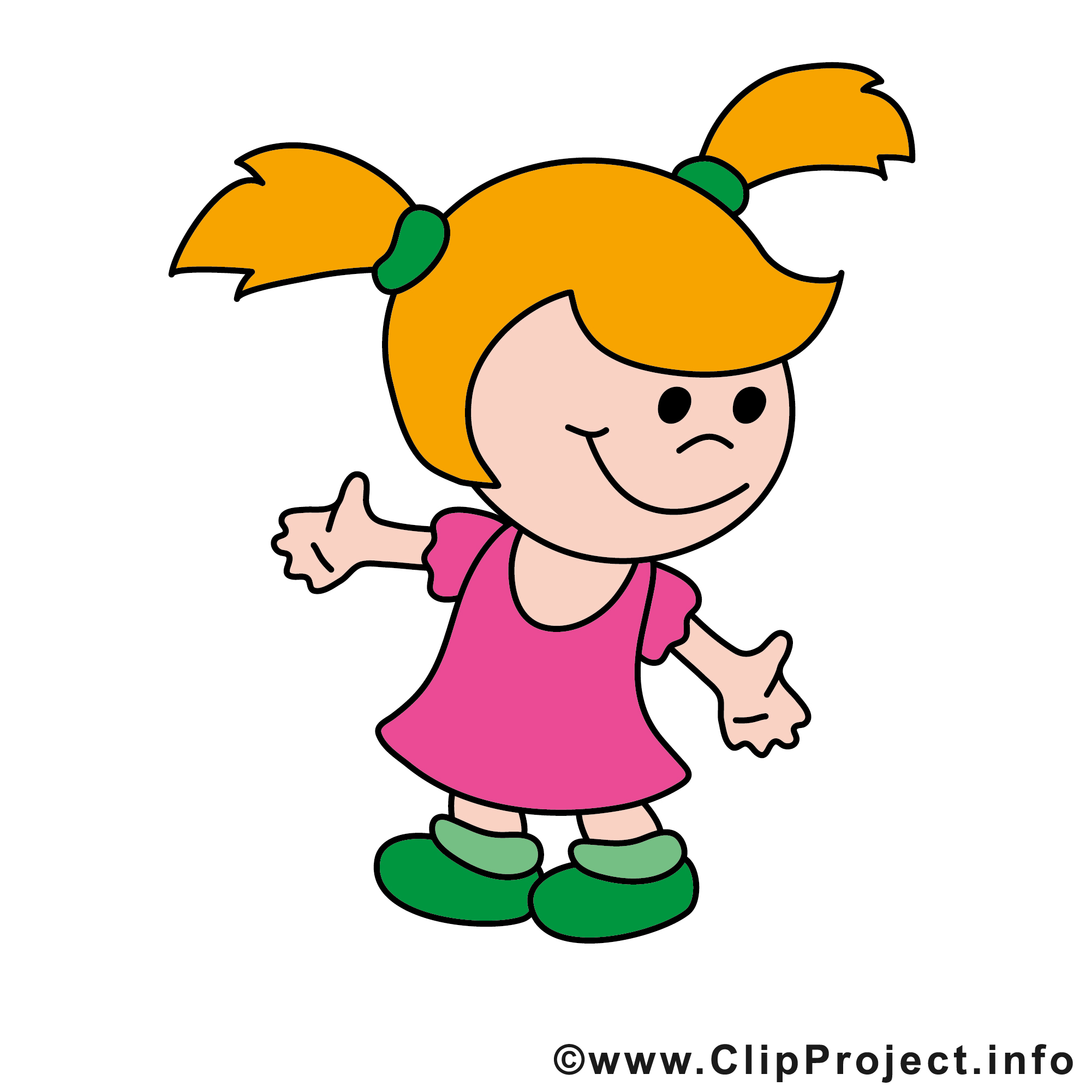                          Ich zeige dem Kind den Weg.                 Dativ                         Ich helfe dem Kind.der Lehrer………..Ich sehe den Lehrer.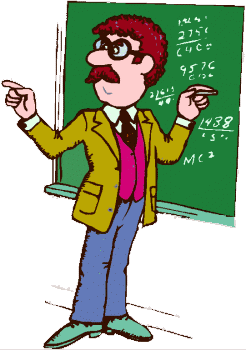                           Ich mag den Lehrer.       Akkusativ                          Ich höre den Lehrer.die Lehrerin……….Ich sehe die Lehrerin.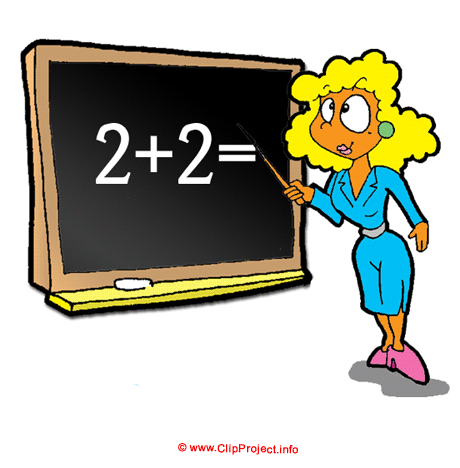                            Ich mag die Lehrerin.       Akkusativ                           Ich höre die Lehrerin.das Baby……………..Ich sehe das Baby.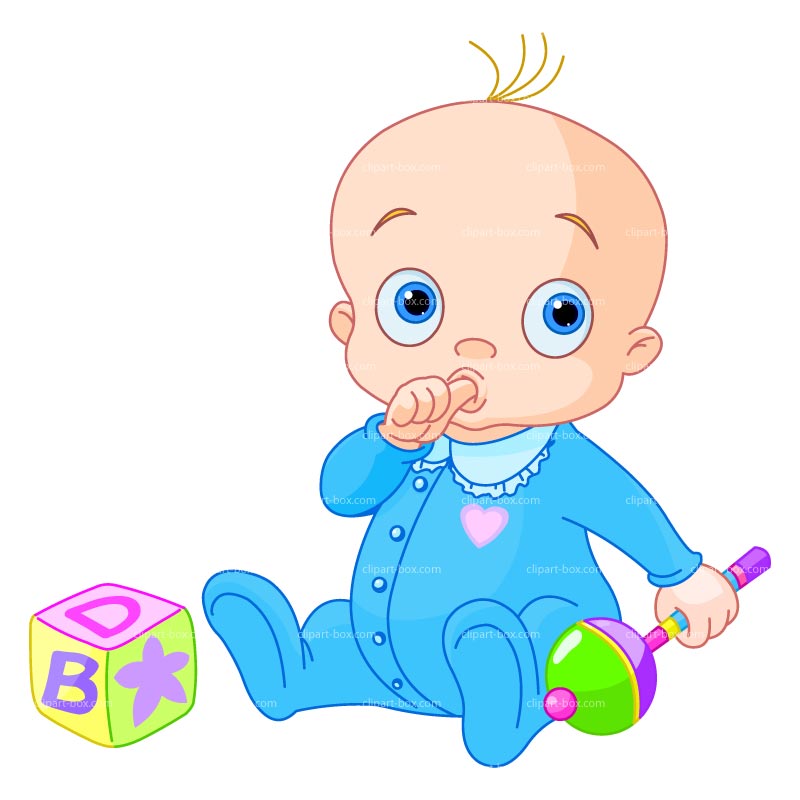                            Ich mag das Baby.           Akkusativ                           Ich höre das Baby.